Vševědoucí doktor Google: Na co se ptáme nejčastěji?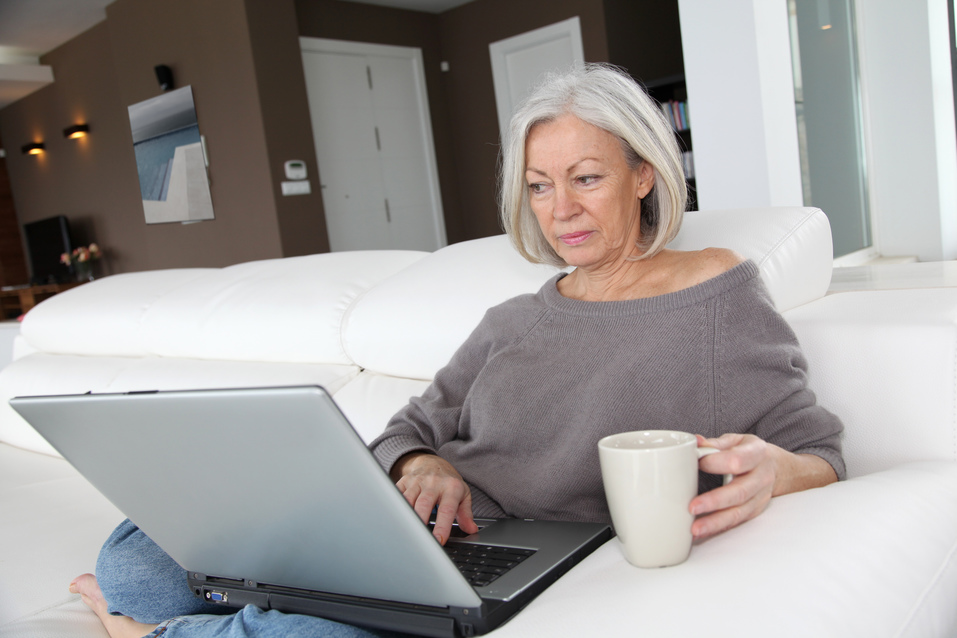 7. 2. 2020Doktor Google všechno zná a všechno ví, alespoň se tak tváří. Je stále k dispozici, nemá čekárnu přeplněnou pacienty, tak proč bychom se ho nezeptali na naše zdravotní problémy. Na co se nejčastěji ptají Američané, co zajímá nás Čechy a proč je dobré být zdravotně gramotní?Konzultace s Dr. Google o zdravotních potížích je pro Američany běžnou součástí života. Informační gigant vydal nedávno zprávu o tom, jaká témata je nejvíce zajímala v roce 2019. Nejvyhledávanějšími zdravotními otázkami letos byly: Jak snížit krevní tlak; Co je keto; Jak zastavit škytavku a co ji vlastně způsobuje; Jak dlouho trvá chřipka; Co způsobuje ledvinové kameny; Co je HPV; Jak snížit hladinu cholesterolu; Kolik kalorií mohu spotřebovat denně; Jak dlouho v těle zůstává alkohol apod.Epidemie vždy rozhýbají internetV České republice mají velký vliv na statistiku různé domácí epidemie, ale samozřejmě i ty celosvětové. Pro příklad uveďme současný problém epidemie koronaviru v Číně. Během minulého roku se nikdo na tento virus neptal, proč také. V první polovině ledna roku 2020 strmě stoupala křivka dotazů a výraz koronavirus a témata s ním příbuzná dosáhla na Googlu „průlom“, tedy vyhledávací dotaz vzrostl o více než 5 000 %. Stejně je tomu i se slovem chřipka v současném období, kdy je tato nemoc na vzestupu. Ještě jeden příklad související s epidemií, a tím je výraz žloutenka. Obrovský zájem ve vyhledávání proběhl v říjnu minulého roku, kdy v Libereckém kraji propukla epidemie hepatitidy typu A.Problémy, které „googlíme“ nejčastějiExistují však zdravotní problémy, které vzbuzují zájem v průběhu celého roku. Jedním z nich je HPV virus, lidský papillomavirus zodpovědný za více než 99 % případů rakoviny děložního čípku. Jeho vyšetření v rámci preventivních gynekologických prohlídek jednoznačně přispívá ke včasnému záchytu infikovaných žen, které mají vysoké riziko vývoje rakoviny děložního čípku. Lidé si také začínají mnohem více uvědomovat, že alkoholismus je nemoc a s naším zdravím úzce souvisí. Mezi hlavní rizika spojená s alkoholismem patří jaterní poškození, nemoci kardiovaskulárního systému, zvýšený výskyt některých nádorových onemocnění, zánět slinivky, poškození nervového systému. To samé se týká kouření, které je velmi četným vyhledávaným výrazem. Lidé se ptají na vliv pasivního kouření nebo na způsoby odvykání.Z četnosti dotazů na Google je zřejmé, že nás trápí bolesti zad a různé psychické problémy. Na vzestupu jsou i dotazy na problematiku štítné žlázy, Crohnovy choroby, pohlavních chorob. Zájem o tato témata potvrzuje i profesor MUDr. Jaroslav Racek, DrSc: „Na náš informační portál LabTestOnline.cz přicházejí nejčastěji dotazy na infekční nemoci, z toho nejvíce na přenášené pohlavní cestou. Hlavní náplní portálu je laboratorní diagnostika, proto se lidé ptají především na testování. Zajímají se o testování lipidů, tumorových markerů, hormonů štítné žlázy, celiakie, diabetu, alergie, vitamínů. To je zhruba pořadí zájmu. Ale musím zmínit i vliv různých internetových dezinformací, které přivádějí na naše stránky vystrašené lidi pátrající po vyšetřeních na těžké kovy, roztoče apod.“Raději všemu nevěřteInternet je mocný informační nástroj, ale je velmi důležité, abychom uměli nabízené informace třídit, vyhodnocovat a použít je pro svůj prospěch. Říká se tomu zdravotní gramotnost. Znát, chápat a rozumět nám dává možnost přijímat správná rozhodnutí. S dostatečným přísunem důvěryhodných informací budeme lépe chápat význam zdravého životního stylu, nebudeme zanedbávat preventivní prohlídky u lékaře a v případě vlastních zdravotních problémů nebudeme odkládat vyšetření. Takže pokud se vyzbrojíme zdravým rozumem a nezanedbáme svoji zdravotní gramotnost, můžeme se od Dr. Google dozvědět o svém zdraví mnoho potřebných informací. A přežít ve zdraví všechny „epidemie“, které se na nás valí.Zdroj informací Google Trends, Today.com, LabTestsOnline.czVyšlo na: https://www.i60.cz/clanek/detail/24950/vsevedouci-doktor-google-na-co-se-ptame-nejcasteji